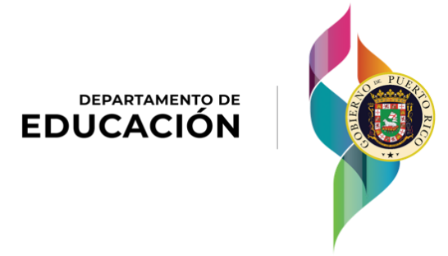 Asuntos/temas:(Subjects/topics)Registro de AsistenciaAttendance RegistrationBienvenida(Welcome)Introducción del equipo(Staff Introduction)Tema para discutir:(Topics to discuss)Espacio para preguntas o comentarios(Space for questions or comments)AGENDA(SCHEDULE)AGENDA(SCHEDULE)AGENDA(SCHEDULE)AGENDA(SCHEDULE)AGENDA(SCHEDULE)AGENDA(SCHEDULE)AGENDA(SCHEDULE)AGENDA(SCHEDULE)AGENDA(SCHEDULE)Nombre de la agencia o compañía:(Agency or Company Name)Nombre de la agencia o compañía:(Agency or Company Name)Nombre de la agencia o compañía:(Agency or Company Name)Nombre de la agencia o compañía:(Agency or Company Name)Fecha:(Date)Hora:(Time)Hora:(Time)Propósito:(Purpose)Lugar(Place)Formato (Presencial/Virtual):(Format: Face-to-face/Virtual)Formato (Presencial/Virtual):(Format: Face-to-face/Virtual)Formato (Presencial/Virtual):(Format: Face-to-face/Virtual)Asistentes:(Attendees)Asistentes:(Attendees)1.2.3.